安徽科技学院第四届大学生结构设计竞赛赛项规程为激发我校大学生的创新意识，培养我校大学生的工程创新能力、团队协作能力及分析问题、解决问题的能力，进一步提高人才培养质量，并为参加第十四届全国大学生结构设计竞赛分区赛(安徽)暨2020年安徽省大学生结构设计竞赛选拔参赛选手，经研究，决定举办安徽科技学院第四届大学生结构设计竞赛(以下简称竞赛)。现将有关事项通知如下：
一、组织领导 本次竞赛由教务处主办，建筑学院承办。成立领导小组，负责竞赛组织与协调工作。领导组组长：俞浩。、领导组成员：何永勇、张远兵、傅友福、高青海、吴伟东领导组下设竞赛工作组，负责竞赛具体组织实施。办公室挂靠建筑学院工作组主任：张远兵工作组成员：于敏、肖昕迪、杨瑞敏、韩意、袁玲、马露、徐晓阳、程希莹、叶焕、马暄、耿广汉、宗晓蕾、李新参赛对象 我校全日制在校本科生及研究生均可参加(原则上要修完力学相关课程)。大赛安排 宣传与报名12月10号前：宣传动员、报名。报名方式：参赛学生向所在学院团委提交报名表格(见附件1)，各学院团委汇总报名信息后，以学院为单位于12月10日前将报名表加盖学院团委公章后，发送竞赛专用邮箱(akjianzhuxy@163.com)，报名后请加入竞赛QQ群813921525。后续赛事通知将直接在竞赛群发布。竞赛时间地点 竞赛题目见附件2，模型制作时间拟定于2020年12月10日-12月24日，由各组参赛同学在各自指导老师的指导下自行完成，模型加载时间于2020年12月25日-12月26日龙湖校区举行。（根据疫情防控情况最终确定）竞赛奖励 竞赛将评出一等奖、二等奖、三等奖若干，根据竞赛报名情况按照比例确定，颁发获奖证书；获奖者可直接进行创新学分认定。同时由竞赛工作组进行复赛选拔，择优挑选3-6名同学组成代表队参加省级比赛。竞赛须知 希望各相关学院广泛宣传，积极动员，并组织好此次的竞赛的报名工作。赛事承办单位要认真组织，做好竞赛指导及相关工作。相关职能部门积极做好服务和协调工作，确保本次比赛顺利进行。附件1安徽科技学院第四届大学生结构设计竞赛备注:指导老师填一位即可。上述报名回执表格请于12月10日之前发送电子版至下述邮箱。纸质版报名表可等开学后一周送至竞赛办公室。地址:安徽科技学院建筑学院龙湖校区西辅楼203室邮箱: akjianzhuxy@ 163.com报名联系人：程希莹 15755914468 (手机)徐晓阳 15905522918 (手机)竞赛通知群：813921525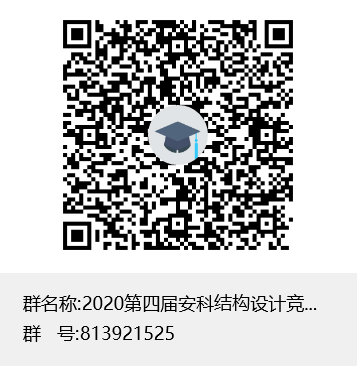 附件2桥梁结构模型设计与制作1.模型要求    要求设计制作一座桥梁，承受分散作用的竖向集中静载。在确保模型安全的前提下，需要对模型的变形进行控制。模型材料只能选择A4纸进行制作，连接材料只能用固体胶棒，不得在结构中出现其他材料。2.模型的边界条件桥梁模型的空间规格长度为500 mm以外，宽度为250 mm以内，桥面系底面距支座高度100 mm以上，允许误差10 mm内。桥梁模型的桥面系宽度40 mm，只允许设置两组支座。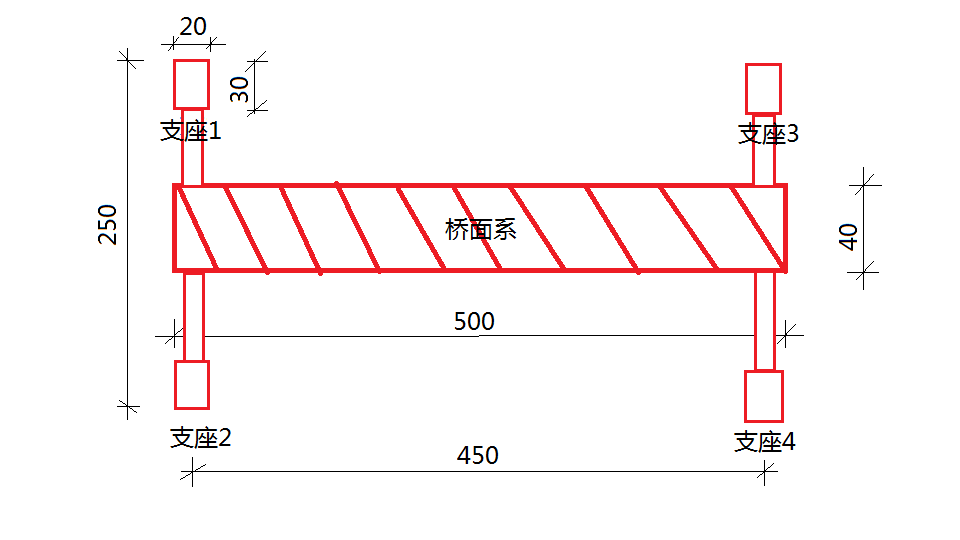 图1 桥梁模型平面图（单位：mm）3.加载装置预安装完成后，进行几何外观尺寸检测和加载点位置检查。a)几何外观尺寸检查：模型长度、宽度和高度。b)加载点位置检查：跨中及四分之一点位置。4.加载测试过程    模型安装及尺寸检查合格后，将模型放置在加载位置上，竖向加载点的尼龙绳吊点处挂上加载绳。为保证桥梁具有足够的刚度，要求在第一级荷载作用下位移测试点的最大允许挠度限值为10 mm。5.荷载的施加方式在桥梁模型四分之一点两侧设置四个加载点，进行第一级加载，加载重量为1 kg，测量模型跨中挠度；在第一级加载基础上，在桥梁模型的跨中位置进行第二级加载，加载重量为1kg偏载，测量模型跨中挠度；在第二级加载基础上，在桥梁模型跨中位置进行第三级加载，加载重量为结构破坏荷载。“安徽科技学院第四届结构设计大赛”评分表相关评分说明：加载表现分（Ei）：1）一级加载成功，计算第 i 队模型的单位质量承载力：k1i = M1i / M0i。其中，M1i 为该级放置砝码总质量，M0i 为该级加载成功时的模型总质量（含自攻螺钉、高强尼龙绳）。 2）二级加载成功，计算第 i 队模型的单位质量承载力：k2i = M2i / M0i。其中，M2i 为该级放置砝码总质量（不含一级），M0i 为该级加载成功时的模型总质量（含自攻螺钉、高强尼龙绳）。3）三级加载成功，计算第 i 队模型的单位质量承载力：k3i = M3i / M0i。其中，M3i 为施加侧向水平荷载大小，M0i 为该级加载成功时的模型总质量（含自攻螺钉、高强尼龙绳）。参赛学院人员信息姓名性别学号邮箱参赛小组参赛小组参赛小组指导老师联系人姓名电话邮箱 项目评测要求分值得分 加载表现分值（100分）Ei=Ei1+Ei2+Ei3(注：加载不成功按0分计)一级加载成功(Ei1)k1,max得满分，其他参赛队得Ei1=20·k1i/k1,max。40加载表现分值（100分）Ei=Ei1+Ei2+Ei3(注：加载不成功按0分计)二级加载成功(Ei2)k2,max得满分，其他参赛队Ei2 = 25·k2i / k2,max。30加载表现分值（100分）Ei=Ei1+Ei2+Ei3(注：加载不成功按0分计)三级加载成功(Ei3)k3,max得满分，其他参赛队Ei3 = 25·k3i / k3,max30合计得分